 АДМИНИСТРАЦИЯ 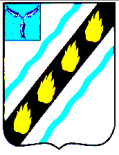 СОВЕТСКОГО МУНИЦИПАЛЬНОГО  РАЙОНА САРАТОВСКОЙ ОБЛАСТИ	 ПО С Т А Н О В Л Е Н И Е	 от  14.12.2015 	№   960 р.п. Степное Об утверждении краткосрочного плана  реализации долгосрочной региональной программы капитального ремонта  общего имущества в многоквартирных домах  на территории Советского муниципального района на 2016 год На основании Жилищного кодекса Российской Федерации, постановления Правительства Саратовской области от 31.12.2013 № 800-П «Об утверждении областной  программы  капитального  ремонта  общего  имущества  в многоквартирных  домах  на  территории  Саратовской  области»,  Закона Саратовской  области  от  27.12.2013  №  240  –ЗСО  «О  порядке  утверждения краткосрочных планов реализации областной программы капитального ремонта общего  имущества  в  многоквартирных  домах  на  территории  Саратовской области»  и  руководствуясь  Уставом  Советского  муниципального  района, администрация Советского муниципального района ПОСТАНОВЛЯЕТ:  Утвердить краткосрочный план реализации долгосрочной региональной программы капитального ремонта общего имущества в многоквартирных домах на  территории  Советского  муниципального  района  на  2016  год  согласно приложениям № 1, № 2, № 3.   Контроль  за  исполнением  настоящего  постановления  возложить  на председателя  комитета  по  вопросам  строительства,  ЖКХ  и  обеспечения безопасности жизнедеятельности населения.  Настоящее постановление вступает в силу с 1 января 2016 года. Глава администрации Советского муниципального района	                                                  	С.В. Пименов Котурай Н.В. 5-00-37  Перечень многоквартирных домов, которые подлежат капитальному ремонту, которым планируется предоставление финансовой поддержки за счет средств Фонда, и которые включены в утвержденный субъектом Российской Федерации в соответствии с жилищным законодательством краткосрочный план реализации региональной программы капитального ремонта многоквартирных домов Площадь Год помещений МКД: Стоимость капитального ремонта  том числе:п/п № Адрес МКД кв.м  кв.м  кв.м чел. руб./руб./руб.  руб. руб. руб. руб. кв.м кв.м 1 2 3 4 5 6 7 8 9 52 10 11 12 13 14 15 16 17 18 19 Итого по Советский 	69 	272,2	13 	50 250 	50 250 муниципальный район: 	X 	X 	X 	X 	X 	562,67 	7 	003,44 	  2 648 	000,00 	   0,00 	   0,00 	   0,00 	000,00  961,31     0,00 	X рп Пушкино ул 	Каменные, 	630,3	700 	700 	1 рп Пушкино ул 	1 	078,0	800 	800 50 лет Пионерии 	Деревянны	431,0	1 300 	1 300 	3 5 д.27 1959 е    2    2 431,00 0    10 000,00    0,00    0,00    0,00 000,00 016,24 10.2016 рп Советское ул Каменные, 268,4 300 3004 рп Степное ул 	Каменные, 	3 	239,9	2 050 	2 050 20 Димитрова д.35 1983 кирпичные    5    2 763,60 0 2    174 000,00    0,00    0,00    0,00 000,00  915,22 10.2016 рп Степное ул 	Каменные, 	2 	782,6	2 	650 	650 21 	Димитрова д.39 	1990 	кирпичные 	   5 	   4 	782,60 	0 	011,40 	   143 	000,00 	   0,00 	   0,00 	   0,00 	000,00  233,59 	10.2016 22  рп Степное ул 1979 Каменные,    5    4   5   3    148   2 250    0,00    0,00    0,00  2 250 10.2016 Карла Маркса д.3 рп Степное ул кирпичные 460,00  305,6 0 2 000,00 000,00  680,66 Карла Маркса Каменные, 3 374,12  050 05023 д.6 1985 кирпичные    5    1 431,50 0 3 255,90    123 000,00    0,00    0,00    0,00 000,00  863,49 10.2016 рп Степное ул 	Каменные, 	5 	311,0	2 250 	2 250 24 Кирова д.14 1976 кирпичные    5    4 451,00 0 3    156 000,00    0,00    0,00    0,00 000,00  679,55 10.2016 рп Степное ул 	Каменные, 	5 	373,6	2 250 	2 250 25 	Кирова д.2 	1975 	кирпичные 	   5 	   4 	509,26 	0 	   158 	000,00 	   0,00 	   0,00 	   0,00 	000,00  666,94 	10.2016 рп Степное ул 	Деревянны	757,4	2 150 	2 150 	2 26 Колхозная д.62 рп Степное ул 1962 е Каменные,    2    4 845,69 0 672,0   37 000,00 650    0,00    0,00    0,00 000,00 650 838,66 10.2016 27 Ленина д.18 1988 кирпичные    2    1 672,00 0 3    33 000,00    0,00    0,00    0,00 000,00  967,26 10.2016 рп Степное ул 	Каменные, 	5 	313,9	2 250 	2 250 28 Октябрьская д.11  1975 кирпичные    5    4 405,40 6 3    158 000,00    0,00    0,00    0,00 000,00  678,95 10.2016 рп Степное ул 	Каменные, 	3 	349,9	2 	650 	650 29 Октябрьская д.13  1974 кирпичные    5    4 349,90 0 3 468,00    158 000,00    0,00    0,00    0,00 000,00  194,04 10.2016 рп Степное ул 	Каменные, 	3 	106,7	2 	2 050 	2 050 30 Октябрьская д.27  1965 кирпичные    5    4 106,70 0 4 160,60    174 000,00    0,00    0,00    0,00 000,00  659,86 10.2016 рп Степное ул 	Каменные, 	7 	519,8	2 450 	2 450 рп Степное ул 	Каменные, 	4 	741,3	2 250 	2 250 33 	Рабочая д.38 	1985 	кирпичные 	   5 	   4 	830,84 	0 	   140 	000,00 	   0,00 	   0,00 	   0,00 	000,00  820,78 	10.2016 рп Степное ул 	Каменные, 	630,6	650 	650 	1 34 Школьная д.3 с Мечетное ул 1963 кирпичные    2    2 869,40   454,60   26 000,00    0,00    0,00    0,00 000,00 030,76 10.2016 Мелиораторов 	Каменные, 	886,7	2 050 	2 050 	2 35 д.14 с Мечетное ул 1979 кирпичные    2    3 971,50 0    40 000,00    0,00    0,00    0,00 000,00 311,94 10.2016 Мелиораторов 	Каменные, 	839,8	2 050 	2 050 	2 36 д.18 с Мечетное ул 1979 кирпичные Каменные,    2    3 924,60 0 862,0   40 000,00  050   0,00    0,00    0,00 000,00  050441,06 2 10.2016 37 Октябрьская д.17  1979 кирпичные    2    3 946,80 0    31 000,00    0,00    0,00    0,00 000,00 378,19 10.2016 Планируемые показатели выполнения адресной программы по проведению капитального ремонта многоквартирных домов Количество жителей, зарегистриров общая 	анных в МКД площадь 	на дату 	Количество МКД 	Стоимость капитального ремонта МКД, 	утверждения 	I 	II 	III 	всего программы 	квартал  II квартал  III квартал  IV квартал  Всего : 	I квартал 	квартал 	квартал  IV квартал 	Всего : п/п  Наименование МО 	кв.м. 	чел. 	ед. 	ед. 	ед. 	ед. 	ед. 	руб. 	руб. 	руб. 	руб. 	руб. 1 2 3 69 4 5 6 7 8 9 10 11 12 13 50 250 14 50 250 2016 год 562,67   2 648    0    0    0    37    37    0,00     0,00     0,00 000,00 000,00  Советский муниципальный 	69 	50 250 	50 250 1 район 562,67   2 648    0    0    0    37    37    0,00     0,00     0,00 000,00 000,00 Реестр многоквартирных домов, которые подлежат капитальному ремонту, которым планируется предоставление финансовой поддержки за счет средств Фонда, и которые включены в утвержденный субъектом Российской Федерации в соответствии с жилищным законодательством краткосрочный план реализации региональной программы капитального ремонта многоквартирных домов, по видам ремонта виды, установленные ч.1 ст.166 Жилищного Кодекса РФ виды, установленные нормативным правовым актом субъекта РФ переустрСтоимойству капитаость ремонт невентилустановк п/п  Адрес МКДремонт или ремонт крыши а инженерподвальных ремонт фасада фундаутепление фасадов вных е  на кровлю рубруб. 	руб. 	ед. 	руб. 	кв.м. 	руб. 	кв.м.  руб. 	кв.м. 	руб.  куб.м. 	руб. 	. 	руб. 	руб.  руб. 1 2 3 4 5 6 7 8 9 10 11 12 13 14 15 16 17 18 Итого по Советский муниц ипальн	50 250 18 450 	31 800 район 	  рп Пушкино ул 000,00 000,00    0     0,00    14 021,47 000,00    0,00    0,00    0,00  0,00    0,00    0,00  0,00    0,00    0,00     0,00 Вокзальная 	700 	700 1 д.13 рп Пушкино ул 000,00    0,00    0     0,00    344,00 000,00    0,00    0,00    0,00  0,00    0,00    0,00  0,00    0,00    0,00     0,00 Вокзальная 	700 	700 50 лет 	1 300 1 300 Подгорная 	1 650 350 	1 300 Урицкого 	1 300 1 300 10 д.13 рп Советское 000,00    0,00    0     0,00    200,00 000,00    0,00    0,00    0,00  0,00    0,00    0,00  0,00    0,00    0,00     0,00 Урицкого 	1 700 400 	1 300 11 д.19 000,00 000,00    0     0,00    200,00 000,00    0,00    0,00    0,00  0,00    0,00    0,00  0,00    0,00    0,00     0,00  рп Степное ул 50 лет Победы 	650 	650 12 д.2 рп Степное ул 000,00 000,00    0     0,00    0,00     0,00    0,00    0,00    0,00  0,00    0,00    0,00  0,00    0,00    0,00     0,00 50 лет Победы 	650 	650 13 д.25 рп Степное ул 000,00 000,00    0     0,00    0,00     0,00    0,00    0,00    0,00  0,00    0,00    0,00  0,00    0,00    0,00     0,00 50 лет Победы 	650 	650 14 д.29 рп Степное ул 000,00 000,00    0     0,00    0,00     0,00    0,00    0,00    0,00  0,00    0,00    0,00  0,00    0,00    0,00     0,00 50 лет Победы 	650 	650 15 д.31 рп Степное ул 000,00 000,00    0     0,00    0,00     0,00    0,00    0,00    0,00  0,00    0,00    0,00  0,00    0,00    0,00     0,00 Димитрова 	650 	650 16 д.11 рп Степное ул 000,00 000,00    0     0,00    0,00     0,00    0,00    0,00    0,00  0,00    0,00    0,00  0,00    0,00    0,00     0,00 Димитрова 	650 	650 17 д.12 рп Степное ул 000,00 000,00    0     0,00    0,00     0,00    0,00    0,00    0,00  0,00    0,00    0,00  0,00    0,00    0,00     0,00 Димитрова 	650 	650 18 д.13 рп Степное ул 000,00 000,00    0     0,00    0,00     0,00    0,00    0,00    0,00  0,00    0,00    0,00  0,00    0,00    0,00     0,00 Димитрова 	650 	650 19 д.15 рп Степное ул 000,00 000,00    0     0,00    0,00     0,00    0,00    0,00    0,00  0,00    0,00    0,00  0,00    0,00    0,00     0,00 Димитрова 	2 050 	650 	1 400 20 д.35 рп Степное ул 000,00 000,00    0     0,00    1 030,47 000,00    0,00    0,00    0,00  0,00    0,00    0,00  0,00    0,00    0,00     0,00 Димитрова 	650 	650 21 д.39 рп Степное ул 000,00 000,00    0     0,00    0,00     0,00    0,00    0,00    0,00  0,00    0,00    0,00  0,00    0,00    0,00     0,00 Карла Маркса 	2 250 	650 	1 600 22 д.3 рп Степное ул 000,00 000,00    0     0,00    910,00 000,00    0,00    0,00    0,00  0,00    0,00    0,00  0,00    0,00    0,00     0,00 Карла Маркса 	2 050 	650 	1 400 27 Ленина д.18 рп Степное ул 000,00 000,00    0     0,00    0,00     0,00    0,00    0,00    0,00  0,00    0,00    0,00  0,00    0,00    0,00     0,00 Октябрьская 	2 250 	650 	1 600 28 д.11 рп Степное ул 000,00 650 000,00 650    0     0,00    900,90 000,00    0,00    0,00    0,00  0,00    0,00    0,00  0,00    0,00    0,00     0,00 29 Октябрьская 000,00 000,00    0     0,00    0,00     0,00    0,00    0,00    0,00  0,00    0,00    0,00  0,00    0,00    0,00     0,00  д.13 рп Степное ул Октябрьская 	2 050 	650 	1 400 30 д.27 рп Степное ул 000,00 000,00    0     0,00    842,50 000,00    0,00    0,00    0,00  0,00    0,00    0,00  0,00    0,00    0,00     0,00 Октябрьская 	2 450 	650 	1 800 31 д.7 рп Степное ул 000,00 000,00    0     0,00    1 232,70 000,00    0,00    0,00    0,00  0,00    0,00    0,00  0,00    0,00    0,00     0,00 Октябрьская 	650 	650 Мелиораторов 	2 050 	650 	1 400 35 д.14 с Мечетное ул 000,00 000,00    0     0,00    620,00 000,00    0,00    0,00    0,00  0,00    0,00    0,00  0,00    0,00    0,00     0,00 Мелиораторов 	2 050 	650 	1 400 36 д.18 с Мечетное ул 000,00 000,00    0     0,00    620,00 000,00    0,00    0,00    0,00  0,00    0,00    0,00  0,00    0,00    0,00     0,00 Октябрьская 	2 050 	650 	1 400 37 д.17 000,00 000,00    0     0,00    620,00 000,00    0,00    0,00    0,00  0,00    0,00    0,00  0,00    0,00    0,00     0,00 1 Вокзальная д.13 1962 кирпичные    2    2 630,30 0    31 000,00    0,00    0,00    0,00 000,00 110,58 10.2016 2 рп Пушкино ул Вокзальная д.29 1964 Каменные, кирпичные    2    2 647,08 647,08    17 700 000,00    0,00    0,00    0,00 700 000,00 1 081,78 10.2016 1 3 Вокзальная д.7 1975 Панельные    2    3 078,00 0    48 000,00    0,00    0,00    0,00 000,00  742,12 10.2016 4 рп Пушкино ул Новая д.2а 1973 Каменные, кирпичные    2    2 875,80 875,80    46 700 000,00    0,00    0,00    0,00 700 000,00  799,27 10.2016 рп Советское ул 6 Ленина д.9 1957 1957 кирпичные    2    1 268,40 0    14 000,00    0,00    0,00    0,00 000,00 843,52 10.2016 7 рп Советское ул Подгорная д.2а 1968 1968 Каменные, кирпичные    2    1 385,20 385,20    20 1 650 000,00    0,00    0,00    0,00 1 650 000,00 4 283,49 10.2016 8 рп Советское ул Рабочая д.9 1966 1966 Каменные, кирпичные    2    2 563,30 563,30    28 1 800 000,00    0,00    0,00    0,00 1 800 000,00 3 195,46 10.2016 9 рп Советское ул Степная д.1 1976 1976 Каменные, кирпичные    2    2 582,20 582,20    38 1 700 000,00    0,00    0,00    0,00 1 700 000,00 2 919,96 10.2016 рп Советское ул Деревянны386,01 300 1 300 3 10 10 Урицкого д.13 1957 1957 е    2    2 386,00 0    20 000,00    0,00    0,00    0,00 000,00 367,88 10.2016 11 11 рп Советское ул Урицкого д.19 1972 1972 Каменные, кирпичные    2    2 619,80 619,80    37 1 700 000,00    0,00    0,00    0,00 1 700 000,00 2 742,82 10.2016 рп Степное ул 50 Каменные, 1 901,8650 650 12 12 лет Победы д.2 1958 2008 2008 кирпичные    2    3 016,20 0     0,00 0     0,00    61 000,00    0,00    0,00    0,00 000,00  720,78 000,00  720,78 10.2016 13 13 рп Степное ул 50 лет Победы д.25 1978 Каменные, кирпичные    2    3 975,60 887,00  718,40 887,00  718,40    45 650 000,00    0,00    0,00    0,00 650 000,00  732,81 650 000,00  732,81 10.2016 14 14 рп Степное ул 50 лет Победы д.29 1979 Каменные, кирпичные    2    3 987,60 900,40  604,70 900,40  604,70    63 650 000,00    0,00    0,00    0,00 650 000,00  721,90 650 000,00  721,90 10.2016 15 15 рп Степное ул 50 лет Победы д.31 1975 Каменные, кирпичные    2    3 878,10 878,10  789,24 878,10  789,24    43 650 000,00    0,00    0,00    0,00 650 000,00  740,23 650 000,00  740,23 10.2016 16 16 рп Степное ул Димитрова д.11 1958 Каменные, кирпичные    2    3 880,10 880,10  523,70 880,10  523,70    43 650 000,00    0,00    0,00    0,00 650 000,00  738,55 650 000,00  738,55 10.2016 17 17 рп Степное ул Димитрова д.12 1962 Каменные, кирпичные    2    2 623,10 623,10  457,40 623,10  457,40    33 650 000,00    0,00    0,00    0,00 650              1 000,00      043,17 650              1 000,00      043,17 10.2016 18 18 рп Степное ул Димитрова д.13 1958 Каменные, кирпичные    2    2 400,10 400,10  369,30 400,10  369,30    22 650 000,00    0,00    0,00    0,00 650              1 000,00      624,59 650              1 000,00      624,59 10.2016 19 19 рп Степное ул Димитрова д.15 1958 Деревянные    2    2 403,80 403,80  190,20 403,80  190,20    28 650 000,00    0,00    0,00    0,00 650              1 000,00      609,71 650              1 000,00      609,71 10.2016 2 2 31 Октябрьская д.7 1977 кирпичные    5    6 396,50 3    211 000,00    0,00    0,00    0,00 000,00  542,06 10.2016 32 рп Степное ул Октябрьская д.8 1962 Каменные, кирпичные    3    2 1 213,70 863,80    51 650 000,00    0,00    0,00    0,00 650 000,00  752,49 10.2016 2 льного      внутридируемой а ремонт      омовых ремонт      омовых ремонт ремонт коллектиколлектидругидругидругизамена                ремонт крыши замена                ремонт крыши на на лифтового                                                     помещений лифтового                                                     помещений вентиливентилиВСЕГ           ных           оборудования ВСЕГ           ных           оборудования мента                                                    руемую крышу, устройству выходов мента                                                    руемую крышу, устройству выходов (общедомовых) ПУ и УУ (общедомовых) ПУ и УУ виды О            систем О            систем 2 д.29 000,00    0,00    0     0,00    345,00 000,00    0,00    0,00    0,00  0,00    0,00    0,00  0,00    0,00    0,00     0,00 3 рп Пушкино ул Вокзальная д.7 800 000,00    0,00    0     0,00    528,00 800 000,00    0,00    0,00    0,00  0,00    0,00    0,00  0,00    0,00    0,00     0,00 4 рп Пушкино ул Новая д.2а 700 000,00    0,00    0     0,00    440,00 700 000,00    0,00    0,00    0,00  0,00    0,00    0,00  0,00    0,00    0,00     0,00 рп Советское 5 Пионерии д.27 000,00    0,00    0     0,00    200,00 000,00    0,00    0,00    0,00  0,00    0,00    0,00  0,00    0,00    0,00     0,00 6 рп Советское ул Ленина д.9 1 300 000,00    0,00    0     0,00    130,00 1 300 000,00    0,00    0,00    0,00  0,00    0,00    0,00  0,00    0,00    0,00     0,00 рп Советское 7 д.2а 000,00 000,00    0     0,00    190,00 000,00    0,00    0,00    0,00  0,00    0,00    0,00  0,00    0,00    0,00     0,00 8 рп Советское ул Рабочая д.9 1 800 000,00 400 000,00    0     0,00    350,00 1 400 000,00    0,00    0,00    0,00  0,00    0,00    0,00  0,00    0,00    0,00     0,00 9 рп Советское ул Степная д.1 1 700 000,00 400 000,00    0     0,00    200,00 1 300 000,00    0,00    0,00    0,00  0,00    0,00    0,00  0,00    0,00    0,00     0,00 рп Советское 23 д.6 000,00 000,00    0     0,00    765,10 000,00    0,00    0,00    0,00  0,00    0,00    0,00  0,00    0,00    0,00     0,00 24 рп Степное ул Кирова д.14 2 250 000,00 650 000,00    0     0,00    908,50 1 600 000,00    0,00    0,00    0,00  0,00    0,00    0,00  0,00    0,00    0,00     0,00 25 рп Степное ул Кирова д.2 2 250 000,00 650 000,00    0     0,00    918,20 1 600 000,00    0,00    0,00    0,00  0,00    0,00    0,00  0,00    0,00    0,00     0,00 26 рп Степное ул Колхозная д.62 2 150 000,00 650 000,00    0     0,00    721,00 1 500 000,00    0,00    0,00    0,00  0,00    0,00    0,00  0,00    0,00    0,00     0,00 рп Степное ул 650 650 32 д.8 000,00 000,00    0     0,00    0,00     0,00    0,00    0,00    0,00  0,00    0,00    0,00  0,00    0,00    0,00     0,00 33 рп Степное ул Рабочая д.38 2 250 000,00 650 000,00    0     0,00 1 600    805,10      000,00    0,00    0,00    0,00  0,00    0,00    0,00  0,00    0,00    0,00     0,00 34 рп Степное ул Школьная д.3 650 000,00 650 000,00    0     0,00    0,00     0,00    0,00    0,00    0,00  0,00    0,00    0,00  0,00    0,00    0,00     0,00 с Мечетное ул 